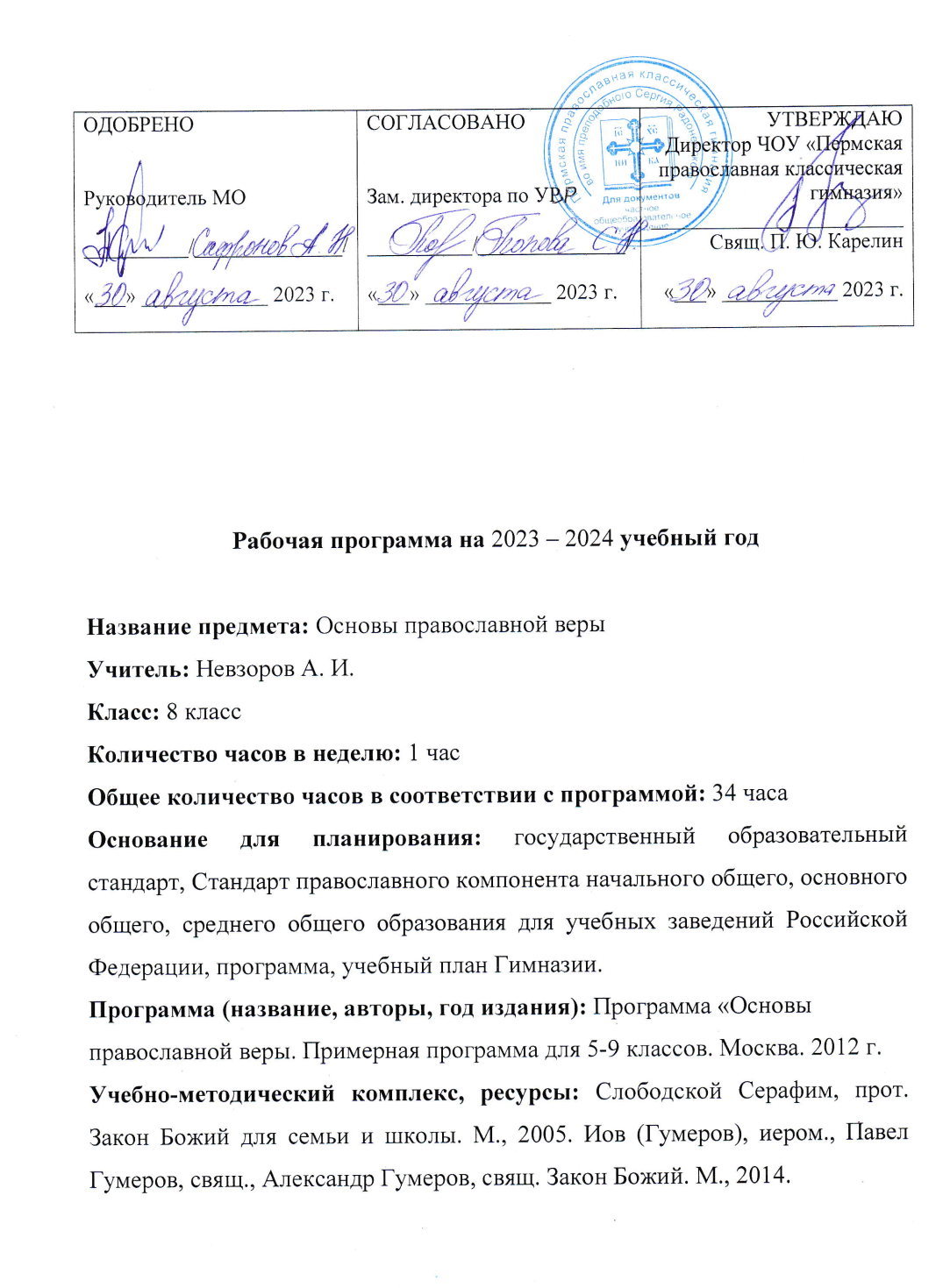 ПОЯСНИТЕЛЬНАЯ ЗАПИСКАПредмет «Основы православной веры» предназначен для преподавания в 5 – 11 классах. «Литургика» является одним из модулей «Основы православной веры». Это история православного христианского богослужения. Православное богослужение есть совокупность молитвословий, песнопений и священнодействий, которые совершаются в Церкви Божией на земле иерархическими лицами, как законными наместниками Христа (послание к Евреям 4-12 глава). Через богослужение верующие призываются выражать свои чувства веры в Бога, надежды и любви к Нему, вступают с Ним в таинственное общение и получают благодатные силы для прохождения христианской жизни, ведущей ко спасению. Богослужение имеет большое значение для человека. Оно есть выражение молитвенной жизни Церкви Христовой. Православное богослужение древней Византии потрясло своей величественной красотой наших предков и привело их ко Христу, к православной вере.Изучение Литургики в православном образовании невозможно переоценить. Разумеется, объем сведений, заключающихся в православных семинарских и академических учебных курсах, значительно превышает возможности православной гимназии. Однако начальное ознакомление гимназистов с основными понятиями о Православном Богослужении вполне возможно. Для юношей и девушек, старших подростков православной гимназии изучение православного богослужения позволит полнее и осмысленнее участвовать в богослужении, может послужить хорошим фундаментом для дальнейшего богословского образования в семинарии на богословском или регентском отделении. Основой для данного учебного курса послужил распространенный учебник «Закон Божий» протоиерея Серафима (Слободского).Место и роль курса в системе гимназического обучения.«Литургика» является модулем в курсе «Основы православной веры». Задача современной православной школы — приблизить своих воспитанников к литургической жизни Церкви и ее благодатному святоотеческому наследию. Эту же задачу в начальной стадии ставит и настоящий курс Основы православной веры. Одной из основных функций образования является формирования высоконравственной культурной личности, гражданина, патриота Отечества. Воспитание такой личности невозможно без духовного начала. В России же основу для духовной жизни  всегда давала Православная Церковь. Именно Православие имело определяющую роль в складывании культурных и духовно-нравственных традиций русского народа, гражданских основ. За многие века своего существования Православие накопило огромный духовный, нравственный и эстетический потенциал. Познакомить детей с многообразным, чудесным, нравственно возвышенным миром Православного богослужения, со значением Православия в развитии всех сфер жизни нашего общества в личной жизни человека и призван данный курс. Цель курса: Первоначальное ознакомление учащихся с Богослужением Православного Богослужения.Задачи курса:Образовательные: Описать устройство православного храма, рассказать о православных священнослужителях и их священных облачения;  Дать первоначальное понятие о порядке церковных Богослужений (суточный, недельный, годовой круги Богослужений) и о Богослужебных книгах;Ознакомить учащихся с типами и схемами главнейших Богослужений Православной Церкви - Всенощного Бдения, Вечерни, Утрени, Божественной Лигурии; Рассказать о важнейших священнодействиях при совершении Таинств (Крещение и Миропомазание, Покаяние и Причащение, Священство, Брак, Елеосвящение) и обрядов (молебны, чин погребения усопших). Дать краткие сведения об особенностях Богослужений годового круга (Великий Пост, Недели Великого Поста, Страстная Седмица, Праздники Пасхи, Пятидесятницы, Воздвижения Креста Господня, Преображения Господня, Рождества Христова, Крещения Господня) Раскрыть литургические особенности православной духовной жизни, касающихся монашества и монастырей, паломничества. О колоколах и русском православном звоне
          Воспитательные:дать верные представления о системе нравственных  ценностей православной традиции, в которую гармонично включены понятия о культурном человеке, высоконравственной жизни, приверженности традициям крепкой и здоровой семьи, любви  к Родине, её народу, культуре, святыням, гражданственности, уважительному отношению к ближнему, бережному отношению к природе, уважительному отношению к инославным конфессиям;приобщить детей к духовным устоям православной Церкви на основе изучения текстов Священного Писания, фактов церковной истории, примеров из личной жизни конкретных исторических лиц, образцов церковного и православного искусства;дать детям твёрдые ориентиры добра, истины, любви в образцах православной жизни на основе веры, надежды, любви. Сроки реализации программы.Курс рассчитан на изучение в течение 1 учебного года с одночасовой учебной нагрузкой в неделю (34 часа).Курс строится на концентрической основе с постепенным расширением объёмов понятий и смещением акцентов в изучении аналогичных тем с внешних описательных сюжетов в сторону их содержательного осмысления.Методы и формы обучения.Изучение программы следует строить, исходя из возрастных возможностей воспитанников, которые позволяют в той или иной мере раскрыться их интеллектуальному потенциалу, проявить самостоятельность мышления. При организации процесса обучения в раках данной программы предполагается применением следующих педагогических технологий обучения:−	организации самостоятельной работы,−	проектной деятельности,−	учебно-исследовательской деятельности,−	научно-исследовательской деятельности,−	творческой деятельности,−	проблемно-диалогового обучения,−	организации группового взаимодействия,−	обучения на основе социального взаимодействия,−	самоконтроля,−	самообразовательной деятельности.Внеурочная деятельность по предмету предусматривается в формах: −	познавательной деятельности (факультативы, кружки познавательной направленности, научное общество учащихся, интеллектуальные клубы (по типу клуба «Что? Где? Когда?»), библиотечные вечера, литературные гостиные, дидактические театры, познавательные  экскурсии, олимпиады, викторины и т. п.); −	досугово-развлекательной деятельности (посещение музейных центров, выставочных галерей, концертов);−	посещения храма и участие в богослужении.Формы и методы работы на уроках: Работа со справочным материалом;беседы;виртуальные экскурсии;практические занятия;встречи с интересными людьми;видео-занятия;компьютерные презентации;объяснение;рассказ;демонстрация;иллюстрация;видеофильмы;игры-тренинги;инсценизация;составление опорных схем, таблиц;работа с электронными презентациями;просмотр и обсуждение видеоматериалов;задания на развитие логического и творческого мышления;деловые игры;сюжетно-ролевые игры;драматизация;отгадывание загадок, ребусов и кроссвордов; составление загадок, ребусов и кроссвордов;составление кластера; заполнение диаграммы Венна; работа над составлением синквейна;творческие задания;урок-экспедиция ассоциации;анализ текста;составление тонких и толстых вопросов; наблюдение над словом; анализ-описание портрета героя, его жилища, поведения, жестов, отношения к событиям, окружающему миру и другим героям;смысловое чтение;Промежуточная аттестация проводится в соответствии с Уставом ОУ.   Предполагаемые результаты обучения.Преподавание «Основ православной веры»  занимает особое место в ряду предметов образовательного цикла средней школы. Хотя он, так же как и все остальные предметы, включен в сетку учебного плана, однако содержание его и цель преподавания далеко выходят за рамки не только школьного учебного процесса, но и за пределы пространства и времени. Поскольку христианство не есть лишь абстрактная философская доктрина, но явление в мир новой Жизни и приобщение человека к ней, то и научение ему не может свестись лишь к сообщению ребёнку суммы богословских, церковно-исторических и литургических знаний. Скрупулёзное «знание о Боге» может взрастить в человеке изощрённого фарисея и богоборца. Сердцевиной христианства является не свод неких заповедей, не библиотека священных книг, а личность Богочеловека Господа Иисуса Христа, Его Крест и Воскресение, Его обитание в мире и освящение его через Свое Тело – Церковь. Исходя из вышеизложенного,  предполагаемыми результатами обучения является жизнь по принципу «не делай другим того, чего не хочешь себе », а  воспитанники, изучающие Закон Божий должны помнить, что оценивать результаты будет БОГ.Требования к уровню подготовки учащихся:В соответствии с требованиями, предъявляемыми Стандартом православного компонента общего образования к уровню освоения обучающимися религоведческих и гуманитарных дисциплин,  ученик восьмого класса должен после прохождения курса знать и уметь более детально объяснить основные мессианские понятия (события) истории христианской церкви. При освоении конкретного учебного предмета, курса  необходимо развивать и укреплять общеучебные (метапредметные личностные, и предметные) умения, навыки и способы деятельности, помогающие воспринимать все сферы жизни в контексте православного мировоззрения, осмысливать изучаемые предметы через призму христианской веры, применять полученные знания в собственной жизни. Итогом такой работы должны стать следующие результаты:Метапредметными результатами освоения обучающимися 8 класса по программе «Литургика» станут: •	формирование ответственного отношения к обучению, как к Богоугодному послушанию и труду, которые православный христианин должен делать качественно, согласно принципу, определенному Апостолом Павлом: «"Если кто не хочет трудиться, тот и не ешь» (2-е Фес. 3:10);•	совершенствование умственных способностей, умение сосредотачиваться, удерживать внимание, осмысленно слышать и слушать, рассуждать, отделять главное от второстепенного;•	формирование опыта извлекать духовный и нравственный смысл из общих знаний и универсальных учебных действий;•	укрепление опыта ученичества, развитие способности обращаться к различным источникам информации, анализировать и сверять их с православным учением.Личностными результатами освоения обучающимися 8 класса по программе «Литургика» являются:•	утверждение в Православной вере; вера в Бога должна раскрыться радостью о Господе, которой хочется поделиться;•	укрепление и расширение личного духовного опыта через более осознанное и активное участие в Таинствах и богослужениях Православной Церкви;•	формирование личностного самосознания в неразрывной связи с Церковью Христовой и обществом;•	формирование потребности и желания духовно развиваться и возгревать дары Святого Духа в своей жизни через добросовестное исполнение послушаний, прежде всего учебных, •	развитие способностей, которыми наделил Господь;•	почтительное отношение к старшим, уважительное и дружелюбное к сверстникам и младшим;•	умение отделять грех от человека и, как следствие, преодолевать соблазн осуждения ближнего;•	осознание, что Православие является государствообразующей религией нашей страны, уважение к другим религиозным культурам нашей страны;•	приобретение твердых морально-нравственных позиций, основанных на Евангелии и Предании Церкви, способствующих развитию навыков противостояния «искушениям мира сего»;•	перенесение знаний в опытное переживание православных традиций и благочестивых обрядов через подготовку к Праздникам, не только молитвенную, но и бытовую (помощь родителям, приготовление куличей, украшение жилищ и икон к Праздникам;  беседы с младшими братьями и сестрами, друзьями, родственниками о русских православных традициях празднования того или иного Церковного события, вовлечение их в участие к подготовке к этому событию, что является исполнением Божественного повеления: «идите, научите все народы» (Мф. 28;19). Предметными результатами освоения обучающимися 8 класса основной школы программы «Литургика» являются:•	знание, понимание и умение объяснять основные православные догматы в объеме Символа Веры;•	живое и осознанное участие в литургической жизни Церкви;•	наполнение повседневной жизни христианским смыслом и традициями;•	регулярное и осознанное чтение утреннего и вечернего молитвенного правила;•	знание наизусть и понимание 50 и 90 псалмов и некоторых молитв;•	знание наизусть и понимание тропарей двунадесятых праздников;•	умение рассказать о праздниках и богослужениях;•	осознание высокого духовного и культурного значения Библии, богодухновенности Священного Писания;•	более глубокое знание Библейской истории Ветхого Завета, осознание единства и связи двух Заветов;•	знание и свободное ориентирование в хронологии и духовном смысле Евангельской истории;•	знание о всех Таинствах Церкви, понимание важности участия в них;•	благовествование и умение делиться духовным опытом и христианской радостью с ближними;•	общее представление об истории Церкви в первых веках и в эпоху Соборов;•	осознание неразрывной связи истории Русской Церкви с историей Государства Российского, не только исторической связи, но и духовно-патриотической.         Инструментарий для оценивания результатов.Результаты освоения программы 8 класса предполагается контролировать с помощью различных форм и методик, исходя из возрастных возможностей воспитанников. Целесообразно  использовать следующие  формы оценивания: сочинения, доклады, контрольные работы, тесты, устные сообщения, участие в олимпиадах и викторинах.Содержание  курса «Основы православной веры»Модуль «Литургика» 8  классУчебный  план Литургика. (34 часа)8 классРаздел 1. Предварительные сведения о богослужении.  (4 часа)Тема 1. Понятие о православном богослужении. История литургии. Тема 2. Основы литургики. Божественное установление православного богослужения. Количество церковных служб. Состав общественного богослужения. Тема 3. О монашестве и монастырях.Тема 4. О паломничестве. О юродстве ради ХристаРаздел 2.  Храм, православное искусство. (4 часа)Тема 1. Храм и его устройство.  Происхождение храмов. Внешний вид христианского храма. Катакомбы и подземные церкви. Христианская базилика. Храмы византийского, романского и других стилей. Тема 2. Русская церковная архитектура. Символика храмов. Внутреннее устройство храма. Алтарь. Святой Престол, его одежды и его принадлежности. Святой Жертвенник. Святые сосуды, церковная утварь. Тема 3. Лица, совершающие богослужение, священные одежды и их символическое значение. Иконостас. Икона. Нравоучительный и богословский смысл святых икон. Русская церковная живопись. Изображение и почитание Святого Креста.Тема 4. Освещение в храме. Возжжение свечей. Светильники и освещение в храме. Колокола и колокольный звон.Раздел 3. Церковные службы.(7 часов) Тема 1-2. О порядке церковных Богослужений Суточное богослужение. Виды повседневных служб. Происхождение и священные события, прославляемые в повседневных службах. Тема 2. Суточный круг Богослужений. Понятие о кругах богослужения. Тема 3. Недельный круг БогослуженийТема 4. Годовой круг БогослуженийТема 5. О Богослужебных книгах. Ектении. Понятие о богослужебных книгах. Неизменяющиеся молитвословия: обычное начало, ектении, возгласы, отпусты. Изменяющиеся молитвословияТема 6. Всенощное Бдение. Вечерня.  Тема 7. УтреняРаздел 4. Порядок и изъяснение Божественной Литургии (7 часов)Тема 1. Божественная Лигурия. ПроскомидияТема 2. Божественная Литургия оглашенныхТема 3. Божественная Литургия верных. Символическое и нравоучительное значение составных частей Литургии верных. Херувимская песнь. Тема 4. Великий вход. Евхаристический канон. Молитва на Литургии перед Св. Причащением. Тема 5. О Литургии св. Василия Великого. Понятие о часах.Тема 6. Литургия Преждеосвященных Даров. Молитва святого Ефрема Сирина.Тема 7. Полугодовая контрольная работа. Проверка конспектов.Раздел 5. Порядок и изъяснение церковных таинств (4 часов) Тема 1. Важнейшие действия при совершении таинств.Тема 2. Крещение и миропомазаниеТема 3. Покаяние и Причащение. Покаянные молитвы ”Покаяния отверзи ми двери”, “На реках Вавилонских”.Тема 4. Священство. Брак. ЕлеосвящениеРаздел 6 . Великопостное богослужение.(5 часов)Тема 1. О молебнах.  Тема 2. О погребении усопших. Тема 3. Понятие о постах. Разделение постов. Богослужебные воспоминания “недель” Великого поста.Тема 4. Великий Пост. Приготовительные ”недели” к Великому посту. Характер великопостного богослужения. Великопостные часы. Триодь постная. Тема 5. Понятие о Страстной седмице. Богослужебные особенности Страстного понедельника, вторника и среды.  Богослужебные особенности Великого четверга, Великой пятницы, Великой Субботы. Раздел 7.  Праздничное богослужение.  (4 часа)Тема 1. Понятие о праздниках вообще. Богослужение праздника Пасхи. Пасхальные часы. Праздник Пятидесятницы.            Тема 2. Праздник Воздвижения Креста Господня.  Праздник Преображения Господня.         Тема 3. Праздник Рождества Христова. Праздник Крещения Господня.       Контрольно-измерительные материалыТест для урока по теме «Богослужения» 1. Что во время Литургии в настоящее время принято петь всем молящимся?2. Каково минимальное количество участников Литургии (т.е. клириков и прихожан)?3. В какие праздники принято служить Литургию ночью?4. Без чего невозможно служить Литургию: храма, жертвенника, антиминса или свечей?5. Какое песнопение звучит во время Великого входа?6.В какое время дня может совершаться Литургия?7. В какой день недели Церковь прославляются бесплотные силы - Ангелы, созданные прежде человека, ближайшие слуги Божии. 8.Святая Церковь придала молитвенное воспоминание каждому дню недели. В какой день прославляется святой Иоанн Креститель, как больший из всех пророков и праведных? 9. В какие  дни недели совершается служба в память Креста Господня? 10. Кого Церковь прославляет в четверг? (св. Апостолы и св. Николай Чудотворец).11.В какой день недели прославляются Божия Матерь, а также поминаются все усопшие в истинной вере и надежде на воскресение и жизнь вечную. 12.С самого начала существования Церкви Христовой  один из дней недели именуется "малой Пасхой".   Назовите этот день.13. Какой момент считается окончанием утреннего богослужения?Тест на знание церковных богослужений1. Участвовал ли Христос в богослужениях во время Своей земной жизни?1) да2) нет2. Сколько раз в году служатся Царские часы?1)  12)  23)  34)  45)  73. В какое время дня может совершаться Литургия?1)  только утром, до 12 часов дня2)  вечером3)  в любое4. В части какого богослужения основные её участники совместно пьют вино?1)  Елеоосвящения2) Литургии3)  Утрени4)  Брака5. Какие богослужения чаще всего называются одним термином, хотя по смыслу и цели совершения они могут значительно различаться?1)  Литургия2)  Молебен3)  Панихида4)  Таинство6. Существует порода христиан, которую англичане описывают так: христиане на четырех колесах. В коляске их привозят креститься, в автомобиле - венчаться... Продолжите фразу, указав транспортное средство для доставки на третье богослужение.1) лодка2) самолёт3) катафалк4) дрезина7. Если в других общественных богослужениях Господь Иисус Христос присутствует только Своей благодатью, то на этом богослужении Он присутствует всецело. Выберите правильный ответ.1) Монашеский постриг2) Лития3) Таинство Елеоосвящения4) Литургия8. Три раза в году на всенощном бдении поётся грустная песня, песня тоски и печали, песня скорби и горести. Назовите её.1)  Покаяния отверзи ми двери2)  На реках Вавилонских3)  Помилуй мя, Боже9. Тропарь "Покаяния отверзи ми двери, Жизнодавче" мы впервые слышим:1)  В первую подготовительную неделю Великого Поста2)  В первую неделю Великого Поста10. Молитвословия богослужений, согласно Уставу, не зависят от:1)  часа дня2)  дня недели3)  дня месяца4)  месяца11. Святая Церковь придала молитвенное воспоминание каждому дню недели. В какой день прославляется святой Иоанн Креститель, как больший из всех пророков и праведных?1)  в понедельник2)  во вторник3)  в четверг4)  в субботу12. С какой службы, за некоторыми исключениями, начинается новый богослужебный день?1)  утрени2)  вечерни3)  полунощницы13. На какой день недели выпадает Литургия праздника Вознесения Господня?1)  понедельник2)  вторник3)  четверг4)  воскресенье14. Сколько чинов освящения воды существует в Православной Церкви?1) 22) 33) 415. Допустимо ли в православном храме служить молебны с поминовением имён некрещёных?1)  да2)  нет16. Первые четыре дня Великого Поста в храмах на великой вечерне читается Великий Канон Преподобного Андрея Критского. А на каком богослужении четверга пятой седмицы Поста читается этот же канон?1)  Вечерне2)  Великой вечерне3)  Полунощнице4)  Утрене5)  ЧасахКонтрольная работа №1 по теме «Литургия»Предварительные понятия  о литургии1. Что называется литургией? 2. Почему литургия называется обедней? 3. Что должно знать о месте, где совершается литургия? 4. Что такое антиминс? 5. Почему храм называется церковью? 6. Кем установлено Таинство Причащения? 7. Как и для чего установил Иисус Христос Таинство Причащения? 8. Кем литургия приведена в тот состав, в каком ныне совершается в Православной Церкви? 9. В какие дни совершается литургия святителя Василия Великого? 10. Что изображается в литургии? 11. Как разделяется литургия? Контрольная работа №2 по теме «Литургия»Часть первая. Проскомидия1. Что значит слово проскомидия? 2. Почему так называется первая часть литургии? 3. Что есть проскомидия как часть литургии? 4. Где и как совершается проскомидия? 5. Какое действие совершает священник по приготовлении вещества для Таинства Причащения? 6. Какой хлеб и какое вино употребляется для Таинства Причащения?7. Почему хлеб, приготовленный для Таинства, называется Агнцем? 8. Что изображается в проскомидии изъятием из первой просфоры части, называемой Агнцем, разрезыванием и прободением его копием и вливанием в потир вина, соединенного с водою? 9. Для чего вино для Таинства растворяется водою? 10. Что знаменует жертвенник, на котором совершается проскомидия, и дискос, на который возлагается Агнец? 11. Что изображает звездица, поставляемая поверх Агнца? 12. Что изображают покровы, которые возлагаются на Святые Дары? 13. Что означает троекратное каждение предложенных Даров? 14. Чем оканчивается проскомидия? 15. Для чего совершается это каждение? Контрольная работа №3 по теме «Литургия»Часть вторая. О литургии оглашенных1. Почему вторая часть литургии называется литургией оглашенных? 2. Чем начинается эта часть литургии? 3. Что напоминается нам возгласом благословено Царство Отца и Сына и Святаго Духа?4. Какие главные действия составляют литургию оглашенных? 5. Что такое ектения? 6. К чему располагает нас начало ектении миром Господу помолимся? 7. Что такое антифоны? 8. Для чего поется и что напоминает нам песнь: Единородный Сыне и Слове Божий? 9. Что такое блаженны? 10. Как совершается малый вход с Евангелием? 11. Что изображает вход с Евангелием? 12. Что означают слова: премудрость, прости, — произносимые диаконом среди царских врат, при возвышении Евангелия? 13. Что значит слово: аллилуиа? 14. Что изображает зажженный светильник, носимый перед Евангелием? 15. Что знаменует шествие священнослужителей с Евангелием чрез врата царские в алтарь к престолу? 16. Что делает священник по входе в алтарь? 17. Что должно заметить о сей песни? 18. Что знаменует чтение Посланий и Деяний апостольских? 19. Что такое прокимен и для чего он поется перед чтением апостольских Писаний? 20. Почему апостольские Писания читаются прежде Евангелия? 21. Что знаменует чтение Евангелия? 22. Для чего перед чтением Евангелия произносятся слова: вонмем… премудрость, прости? 23. Для чего священник перед чтением Евангелия благословляет народ, восклицая: мир всем? 24. Что знаменует каждение перед чтением Евангелия? 25. Для чего перед чтением и после чтения Евангелия лик восклицает:слава Тебе, Господи, слава Тебе? 26. Какими словами начинается сугубая ектения? 27. Почему эта ектения называется сугубою? 28. Почему после сугубой ектении верующие приглашаются к молитве об оглашенных? 29. Что испрашивается в молитве об оглашенных? 30. Чем оканчивается литургия оглашенных? 31. Что напоминается нам этим возгласом? 32. О чем должно помышлять нам ныне, когда мы не видим исхождения из храма ни оглашенных, ни кающихся? Контрольная работа №4 по теме «Литургия»Часть третья. О литургии верных1. В чем состоит литургия верных? 2. Как начинается литургия верных? 3. Что следует после возгласа, которым священник заключает вторую ектению? 4. Почему сия песнь называется Херувимскою? 5. Как можно яснее изложить Херувимскую песнь? 6. Что значит дориносимого? 7. К чему побуждает и чему научает нас Херувимская песнь? 8. Что делают священник и диакон во время пения первой половины Херувимской песни, до слов яко да Царя всех подымем? 9. Как совершается Великий вход со Святыми Дарами? 10. Что выражают слова: яко да Царя всех подымем? 11. Что означает Великий вход со Святыми Дарами? 12. Какое знаменование имеют престол, антиминс, воздух, которым покрываются Дары, звездица, остающаяся на дискосе, затворение царских врат и закрытие их завесою? 13. Какое действие совершается по перенесении Святых Даров с жертвенника на престол?14. Как приглашаются предстоящие в храме к молитве? 15. Как приглашаются предстоящие в храме к засвидетельствованию взаимной братской любви?16. Как предстоящие в храме должны свидетельствовать взаимную братскую любовь? 17. Как предстоящие в храме приглашаются к засвидетельствованию общей веры? 18. Что означают слова: двери, двери, премудростию вонмем? 19. Как еще приготовляются предстоящие в храме к возношению Даров в жертву Богу? 20. Что означают слова: поюще, вопиюще, взывающе и глаголюще? 21. Что означают слова: осанна в вышних… 22. Как священник совершает Таинство Причащения и возносит Святые Дары в жертву Богу? 23. Что следует за освящением Даров?24. Какое действие совершается после благодарственного воспоминания всех святых перед освященными Дарами и моления за живых и усопших? 25. Для чего в сие время диакон крестообразно препоясуется орарем? 26. Какое действие совершается после диаконского восклицания:вонмем — и закрытия царских врат завесою? 27. Что изображает возвышение Святого Агнца над дискосом и раздробление его на четыре части? 28. Для чего вливается теплота в потир? 29. Что изображается чрез причащение Тела и Крови Спасителя? 30. Какое действие совершается по причащении священнослужителей? 31. Что представляют собою частицы из просфор, возлежащие около Агнца и потом влагаемые в потир? 32. Что представляется отнятием завесы, отверзением царских врат и явлением Святых Даров пред причащением верующих? 33. Какую пользу получает причащающийся Святых Таин? 34. Что требуется от каждого, в особенности от желающего причаститься Святых Таин? 35. Часто ли должно причащаться Святых Таин? 36. Какое участие в Божественной литургии могут иметь те, которые слушают ее, а не приступают ко Святому Причащению? 37. Что показывает вхождение священнослужителей в алтарь со Святыми Дарами по причащении верующих? 38. Что изображает благословение священника, подаваемое народу с молитвою: спаси, Боже, люди Твоя и благослови достояние Твое? 39. Что означает воспеваемая после того песнь: видехом Свет истинный, прияхом Духа Небеснаго, обретохом веру истинную, Нераздельней Троице поклоняемся: Та бо нас спасла есть? 40. Что изображает последнее явление Святых Даров народу с возглашением священника: всегда, ныне и присно и во веки веков, — после чего они относятся с престола на жертвенник? 41. Как оканчивается литургия? 42. Какое действие совершается после благодарственной ектении перед исхождением народа из храма? 43. Что такое антидор, и для чего он раздается при конце литургии? 44. Что знаменует затворение царских врат и закрытие их завесою по окончании литургии? Учебно-методическое и материально-техническое обеспечение образовательного процесса.Из учебных пособий рекомендуетсяОСНОВНЫЕ ПОСОБИЯ:
1. Серафим (Слободской), протоиерей. «Закон Божий»,Holy Trinity Monastery, Jordanville, N.Y, 1956 г.
2. Булгаков С.В. Настольная книга священно-церковно-служителя. В 2-х частях. — М., 1993.
3. Голубцов А.П. Из чтений по церковной археологии и литургике. Литургика. — Сергиев Посад, 1918
4. Киприан (Керн), архимандрит. Литургика. Гимнография и эортология. — М., 1997.
4. Настольная книга священнослужителя. Т.1, Т.4. — М., 1983.
5. Николай (Кожухаров), епископ. Введение в Литургику. — М., 1997.
6. Никольский К., протоиерей. Пособие к изучению устава богослужения Православной Церкви. — М., 1995.
7. Розанов В. Богослужебный устав Православной Церкви. — М., 1902
8. Скабалланович М.И. Толковый Типикон Вып. МП. — М , 1995.
9. Типикон.— М,, 1997.
10. Филарет (Гумилевский), архиепископ. Исторический обзор песнописцев и песнопений греческой Церкви. — ТСЛ., 1995
ДОПОЛНИТЕЛЬНАЯ ЛИТЕРАТУРА:
1. Св. Герман, архиепископ Константинопольский. Сказание о Церкви и рассмотрение таинств — М., 1995
2. Св. Симеон, архиепископ Фессалоникийский. Сочинения. — СПб., 1856.
3. Учение двенадцати апостолов. — М., 1996.
4. Голубцов А.П. Из чтений по церковной археологии и литургике. — СПб., 1995
5. Тафт Роберт Ф. Византийский церковный обряд. Краткий очерк. — СПб., 2000.
6. Иона (Карпухин) архим. Конспект по литургике (МДС 1 класс 97г.)
7. Конспект по литургике (МДС 2й класс)
8. Приложение к конспекту по Литургике за 1 к. Таблицы богослужений
9. Практическое пособие к совершению вечерни, утрени и Литургии ТСЛ 2000г.
10. Собрание богослужебных текстов "Лестовка"
11. Аверкий (Таушев) архиеп. Литургика 1-3ч
12. Михаил (Тахи-Заде) иером. Конспекты лекций по литургикеЦифровые образовательные ресурсыВедущие порталы:Православное христианство http://www.hristianstvo.ru/orthorus/Православие.Ру http://www.pravoslavie.ru/Русское православие http://www.ortho-rus.ru/Русское Воскресение http://www.voskres.ru/Московская патриархия http://www.patriarchia.ru/Православие http://www.pravoslavie.ru/Россия Православная http://www.orthodoxy.ru/Русская линия http://www.rusk.ru/Форумыфорум на сайте «Православной беседы» http://www.pravbeseda.ru/Форум «Русская беседа» (http://www.rusbeseda.ru/)Соборяне http://soborjane.ru/forum/126-3-1Форум Слово http://forum-slovo.ru/http://www.spasi.ru/refer/chh13n.htm#chat – выход на все форумыКафедральный собор Патриарха Московского и всея Руси http://www.xxc.ru/ Православный портал http://www.predanie.ru/mp3/ Раздел Православная хоровая музыка http://www.hristianstvo.ru/culture/music/churchmusic/– выход на сайты с аудио и видео файламиhttp://www.svetlana-kopylova.ru/discoСервер http://www.spasi.ru/refer/chh10mz.htmСайты информационного характерасайт Отдела религиозного образования и катехизации РПЦ:http://oroik.prokimen.ru/Православный образовательный портал: http://www.portal-slovo.ru/Православный богословский центр: http://www.teolog.ru/Информационно-просветительский проект Православное чтение: http://www.zavet.ru/Православный образовательный проект Азбука веры: http://azbyka.ru/Библиотеки«Благовещение» www.wco.ru/biblio/На сайте «Мрежа» www.librarium.orthodoxy.ru/На сайте Седмица.Ру http://www.sedmitza.ru/lib/index.htmlНа сайте МДА http://www.mpda.ru/elib/На сайте ПСТГУ http://pstgu.ru/library/http://www.spasi.ru/refer/c11b.htm - выход на все библиотекиhttp://www.spasi.ru/refer/chh11ldp.htm - выход на сервер Литература для православного читателяСайты, посвященные ОПКСтраница сайта Радонеж http://www.radonezh.ru/pravoslavie/Сайт ОПК: http://vos.1september.ru/Сайт http://katechio.narod.ru/Раздел Образование и православие на Новосибирском сайте http://www.orthedu.ru/Раздел ОПК на сайте Истоки http://www.verav.ru/common/theme.php?num=7Современная икона:http://www.icon-art.narod.ru/http://icon-gallery.spb.ru/Традиционная икона:http://www.ikona.ru/http://nesusvet.narod.ru/ico/ref/http://www.hristianstvo.ru/http://www.hristianstvo.ru/culture/iconart/№ п./п.Наименование разделов и темВсего часовВ том числе на контрольные работыРаздел 1. Предварительные сведения о богослужении.  4Раздел 2.  Храм, православное искусство.4Раздел 3. Церковные службы.   7Раздел 4. Порядок и изъяснение Божественной Литургии.  7Раздел 5. Порядок и изъяснение церковных таинств.  4Раздел 6 . Великопостное богослужение.  5Раздел 7.  Праздничное богослужение.    4Итого:342№Название разделов и темКол-во часовКонтрольные работыРаздел 1. Предварительные сведения о богослужении.  (4 часа)Раздел 1. Предварительные сведения о богослужении.  (4 часа)Раздел 1. Предварительные сведения о богослужении.  (4 часа)Раздел 1. Предварительные сведения о богослужении.  (4 часа)Раздел 1. Предварительные сведения о богослужении.  (4 часа)1Понятие о Богослужении. История литургики. 1 час2Основы литургики.1 час3О монашестве и монастырях1 час4О паломничестве. О юродстве ради Христа1 часРаздел 2.  Храм, православное искусство. (4 часа)Раздел 2.  Храм, православное искусство. (4 часа)Раздел 2.  Храм, православное искусство. (4 часа)Раздел 2.  Храм, православное искусство. (4 часа)Раздел 2.  Храм, православное искусство. (4 часа)5-6Храм и его устройство2час7Священнослужители и их священныя одежды (облачения) Освещение в храме. Возжжение свечей.1 час8О колоколах и русском православном звоне1 часРаздел 3. Церковные службы. (7 часов)Раздел 3. Церковные службы. (7 часов)Раздел 3. Церковные службы. (7 часов)Раздел 3. Церковные службы. (7 часов)Раздел 3. Церковные службы. (7 часов)9О порядке церковных Богослужений1 час10Суточный круг Богослужений. 1 час11Недельный круг Богослужений1 час12Годовой круг Богослужений1 час13О Богослужебных книгах. Ектении1 час14Всенощное Бдение. Вечерня1 час15Утреня1 часРаздел 4. Порядок и изъяснение Божественной Литургии (7 часов)Раздел 4. Порядок и изъяснение Божественной Литургии (7 часов)Раздел 4. Порядок и изъяснение Божественной Литургии (7 часов)Раздел 4. Порядок и изъяснение Божественной Литургии (7 часов)Раздел 4. Порядок и изъяснение Божественной Литургии (7 часов)16Божественная Лигурия. Проскомидия1 час17Божественная Литургия оглашенных1 час18Божественная Литургия верных1 час19Молитва на Литургии перед Св. Причащением1 час20О Литургии св. Василия Великого1 час21Литургия Преждеосвященных Даров. Молитва святого Ефрема Сирина1 час22Полугодовая контрольная работа. Проверка конспектов.1 часРаздел 5. Порядок и изъяснение церковных таинств (4 часов)Раздел 5. Порядок и изъяснение церковных таинств (4 часов)Раздел 5. Порядок и изъяснение церковных таинств (4 часов)Раздел 5. Порядок и изъяснение церковных таинств (4 часов)Раздел 5. Порядок и изъяснение церковных таинств (4 часов)23Важнейшие действия при совершении таинств.1 час24Крещение и миропомазание1 час25Покаяние и Причащение.1 час26Священство. Брак. Елеосвящение1 часРаздел 6 . Великопостное богослужение. (5 часов)Раздел 6 . Великопостное богослужение. (5 часов)Раздел 6 . Великопостное богослужение. (5 часов)Раздел 6 . Великопостное богослужение. (5 часов)Раздел 6 . Великопостное богослужение. (5 часов)27О молебнах1 час28О погребении усопших1 час29Понятие о постах.1 час30Великий Пост. Недели Великого Поста1 час31Понятие о Страстная Седмица. Великий Четверг. Великая пятница. Великая Суббота1 часРаздел 7.  Праздничное богослужение.  (4 часа)Раздел 7.  Праздничное богослужение.  (4 часа)Раздел 7.  Праздничное богослужение.  (4 часа)Раздел 7.  Праздничное богослужение.  (4 часа)Раздел 7.  Праздничное богослужение.  (4 часа)32Праздник Пасхи. Праздник Пятидесятницы.1 час33Праздник Воздвижения Креста Господня . Праздник Преображения Господня1 час34Праздник Рождества Христова. Праздник Крещения Господня1 часИТОГО33 часа1 час